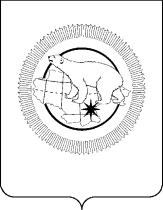 ДЕПАРТАМЕНТ ФИНАНСОВ, ЭКОНОМИКИ И ИМУЩЕСТВЕННЫХ ОТНОШЕНИЙ  ЧУКОТСКОГО  АВТОНОМНОГО  ОКРУГАР А С П О Р Я Ж Е Н И ЕНа основании Определения Арбитражного суда Чукотского автономного округа от 6 марта 2018 года «О принятии обеспечительных мер» по делу № А80-124/2018:1. Приостановить действие Распоряжения Департамента финансов, экономики и имущественных отношений Чукотского автономного округа от 1 февраля 2018 года № 8-р «Об условиях приватизации находящихся в собственности Чукотского автономного округа акций Открытого акционерного общества «Чукотрыбпромхоз» до момента вступления в законную силу судебного акта, принятого по делу № А80-124/2018.2. Опубликовать настоящее распоряжение в газете «Крайний Север» и разместить на официальном сайте Чукотского автономного округа www.чукотка.рф.3. Контроль за исполнением настоящего распоряжения оставляю за собой. Начальник Департамента                                                                  А.А.Калиноваот 13 марта  2018 года№ 30  - р                   г. АнадырьО приостановлении действия Распоряжения Департамента финансов, экономики и имущественных отношений Чукотского автономного округа от 1 февраля 2018 года № 8-р